                                                                                                                                                                                                                                                                                                                                                                                                                                                                                                                                                                                                                                                                                                                                                                                                                                                                                                                                                                                                                                                                                                                                                                                                                                                                                                                                                                                                                                                                                                                                                                                                                                                                              	MESTSKÁ ČASŤ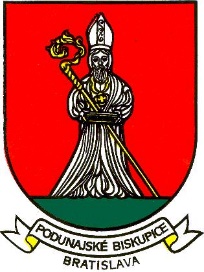 BRATISLAVA – PODUNAJSKÉ BISKUPICETrojičné námestie 11, 825 61 BratislavaMateriál určený na rokovanie:
miestnej rady dňa 19.04.2021 miestneho zastupiteľstva dňa 27.04.2021Správa o vyhodnotení zimnej údržby za obdobie od 01.12.2020 do 28.02.2021Predkladá:                                                                               	Materiál obsahuje:Mgr. Zoltán Pék	                                      			- vyjadrenie miestnej rady a starosta MČ                                                 		komisií		- návrh uznesenia		- dôvodovú správu		- správu o vyhodnoteníSpracoval:Ing. Stanislav Štěrbaved.odd. ŽP,OaCHapríl 2021Vyjadrenie miestnej rady (zasadnutie dňa 19.04.2021)UZNESENIE č. 135/2021/MRMiestna rada vzala na vedomie správu o vyhodnotení zimnej údržby a odporúča miestnemu zastupiteľstvu schváliť predložený návrh uznesenia.Vyjadrenie komisiíKomisia finančná, podnikateľských činností a obchodu: neprerokovalaKomisia sociálnych vecí a zdravotníctva: neprerokovalaKomisia školstva, kultúry, mládeže a športu:neprerokovalaKomisia územného plánu, výstavby, životného prostredia, odpadov a cestného hospodárstva:.Uznesenie : Berie na vedomie a odporúča MiZ zobrať túto správu na vedomie.Komisia pre posudzovanie žiadostí:neprerokovalaNávrh uznesenia:	Miestne zastupiteľstvo Mestskej časti Bratislava – Podunajské Biskupiceberie na vedomiepredloženú správu o vyhodnotení zimnej údržby za obdobie od 01.12.2020 do 28.02.2021.Dôvodová správa	Zimnú údržbu miestnych komunikácií III. a IV. triedy, v zimnej sezóne obdobia rokov 2020 – 2021, zabezpečoval na základe novelizovaného aktuálneho znenia zákona č.: 135/1961 Zbierky zákonov a v zmysle Štatútu hl. mesta SR Bratislavy Miestny úrad Mestskej časti Bratislava – Podunajské Biskupice, prostredníctvom dodávateľskej organizácie - spoločnosti KOSEC plus spol. s r.o., Domkárska ul. č. 13F, 821 05 Bratislava, na základe zmluvy č. Z202028422_Z zo dňa 13.11.2020.Operačný plán zimnej údržby Mestskej časti Bratislava – Podunajské Biskupice, spracovaný pre obdobie zimnej údržby od 01.12.2020 do 28.02.2021, bol 9.9.2020 Komisiou územného plánu, výstavby, životného prostredia, odpadov a cestného hospodárstva odporučený na schválenie a miestnym zastupiteľstvom dňa 22.9.2020, uznesením číslo 234/2018-2022 aj schválený.Operačný plán zimnej údržby Mestskej časti Bratislava – Podunajské Biskupice určil základné priority pri vykonávaní zimnej údržby (ZU), úlohy pracovníkov zaradených do ZU, spôsob zabezpečenia zjazdnosti ciest, organizáciu a riadenie, pohotovosť pracovníkov a mechanizmov, ako aj časové limity, koordináciu síl a prostriedkov a systém informačného a dispečerského spojenia. Dodávateľ zabezpečoval priebežne nočnú pohotovosť vrátane sviatkov, sobôt a nedieľ. Výkony boli zabezpečované na základe pokynov povereného pracovníka zaradeného v štábe ZU.Správa o vyhodnotení zimnej údržby na území Mestskej časti
Bratislava – Podunajské Biskupice, v zimnom období 2020/2021.Zimná údržba bola vykonávaná dodávateľom - spoločnosťou Kosec s r.o. a jednotlivé zásahy nariaďoval štábom zimnej údržby poverený pracovník MiÚ (dispečer zimnej služby) - vedúci oddelenia ŽP,OaCH. Konal tak na základe:vlastného pozorovania vývoja počasiapredpovede počasia SHMÚvyužitím systému dispečerskej služby Magistrátu hlavného mesta SR BratislavaDispečer zimnej údržby priamo v teréne kontroloval v rámci možností všetky parametre, ktoré určuje Operačný plán zimnej údržby pre sezónu 2020/21, vykonávaných prác a priorít pri výkone zimnej služby dodávateľom. Posledné dve zimné obdobia boli z hľadiska zabezpečenia zjazdnosti a schodnosti komunikácií dynamickej dopravy náročnejšie oproti predchádzajúcim. Spôsobila to novela zákona č.: 135/1961 Zb. o pozemných komunikáciách (Cestný zákon), ktorá určila od mája 2018 povinnosť obciam zabezpečiť zimnú údržbu na chodníkoch a prístupových komunikáciách na ich územiach, respektíve v ich správach. Dodávateľ zimnej údržby sa zaviazal v rámci súhrnu výkonov zimnej údržby v dohodnutom termíne pravidelne zabezpečovať zjazdnosť komunikácií, schodnosť priechodov a verejných plôch v zimnom období mechanizmami. Povinnosťou dodávateľa je aj udržiavať techniku, ktorá je v pracovnej pohotovosti, v prevádzkyschopnom stave.V operačnom pláne zimnej údržby komunikácií bolo pre výkon zimnej služby zarátaných:28,4 km cestných komunikácií III. a IV. triedy, s plochou 169 230 m238,5 km chodníkov súvisiacich s komunikáciami III. a IV. triedy, s plochou 57 750 m2Oddelenie ŽP,OaCH miestneho úradu v Podunajských Biskupiciach, ako gestor zabezpečenia zimnej údržby, zohľadnil novelu zákona pri príprave operačného plánu, kde oproti iným rokom navýšil počet zazmluvnenej malej komunálnej techniky pre údržbu chodníkov. Spoločnosť Kosec spol. s r.o. držala v pracovnej pohotovosti pre výkon zimnej služby v Podunajských Biskupiciach mechanizmy:cestný sypač (vozidlo do 10 ton) s radlicou 3 m + vodič – 2 ksmalý komunálny traktor so šírkou radlice 1,00 – 1,20 m a posypovým zariadením na chodníky + vodič – 3 ksPre výkon zimnej služby boli použité:2 cestné sypače s radlicou vrátane vodičov1 traktor s radlicou vrátane vodiča3 malé komunálne traktory s radlicou vrátane vodičov10 pracovníkov pre výkon zimnej údržby, ako sú ručné odhŕňanie snehu, posyp soľou, sekanie ľadu, dočisťovanie kritických miest a podobne.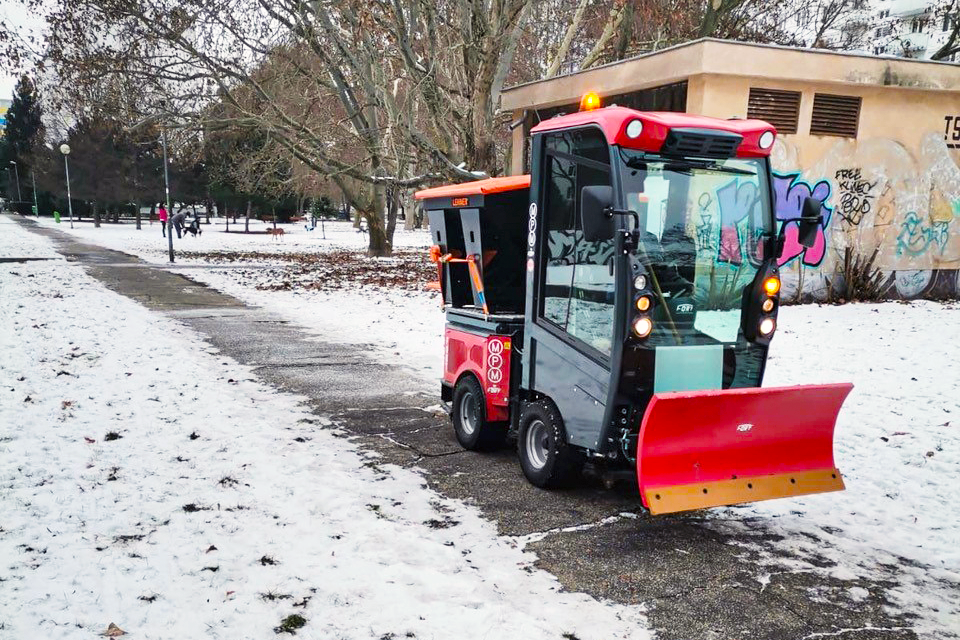 
Malý komunálny traktor pri zimnej službe 2020/21Prehľad čerpania finančných prostriedkov na zimnú službuv sezóne zimnej údržby 20220/21Pohotovosť zimnej služby				52 225,- €Výkony zimnej služby					67 742,- €Zametanie							36 286,- €
Celkom						          156 253,- €Celkovo bolo pri výkone zimnej služby v sezóne zimnej údržby 2020/21 vykonané 26 zásahov a spotrebovaných 227 ton chemického posypu.V zimných mesiacoch vplyvom nízkych teplôt dochádza k zvýšenému výskytu mrazových trhlín, ktoré zapríčiňujú tvorbu výtlkov, ako aj ďalších porúch pozemných komunikácií. Dochádza k tzv. sieťovým rozpadom vozoviek. Oprava takýchto porúch na vozovke býva realizovaná po zimnom období.Odstraňovanie výtlkov na komunikáciách zabezpečuje Miestny úrad Mestskej časti Bratislava – Podunajské  Biskupice priebežne, počas celého roka prostredníctvom zmluvnej organizácie, ktorej predmetom sú opravy a údržba komunikácií III. a IV. triedy, chodníkov a verejných priestranstiev. Informácia o postupe opráv komunikácií a koncepcia ich údržby tvorí samostatný materiál predkladaný do MiZ.